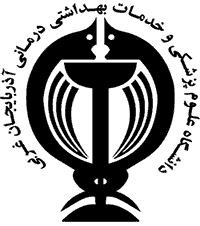 دانشگاه علوم پزشکی و خدمات بهداشتی و درمانی آذربایجان غربیدانشکده پیراپزشکیفرم تائید مقاله توسط استاد راهنمااینجانب .......................................................... استاد راهنمای پایاننامه آقای / خانم .......................................................... دانشجوی مقطع ..........................................................  رشته .......................................................... در خصوص مقاله منتج از پایاننامه ایشان با مشخصات ذیل:   تائید مینمایم:مقاله با موافقت اینجانب برای مجله ارسال شده است.مسئولیت محتوای مقاله و مستخرج بودن از پایاننامه به عهده اینجانب است.نام و نام خانوادگی استاد راهنماامضاءمعاون پژوهشی دانشکده یا مدیر گروهامضاءنام مجله علمی-پژوهشیعنوان مقالهملاحظات